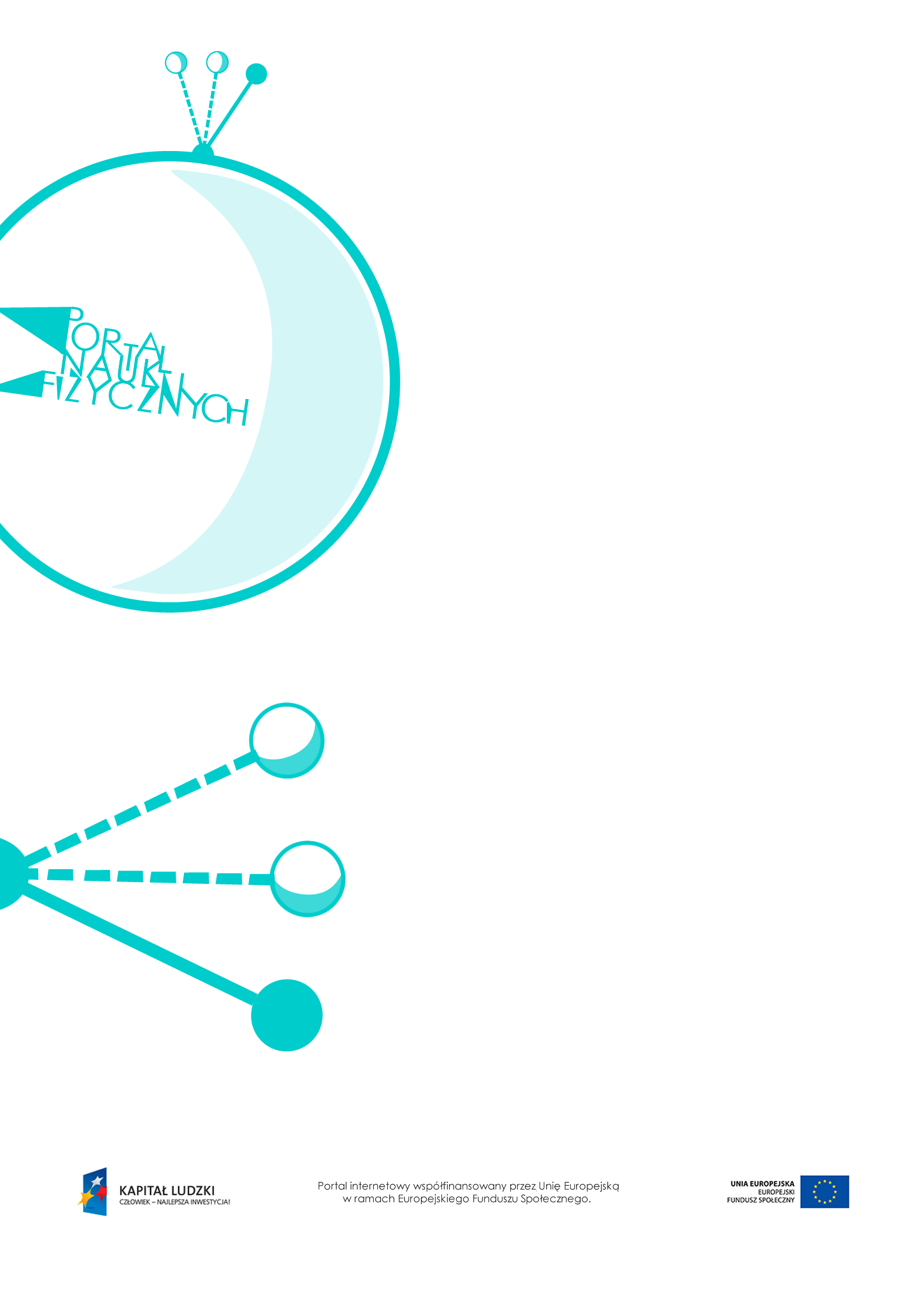 OddziaływaniaOddziaływania – scenariusz lekcjiCzas: 45 minutCele ogólne:Zapoznanie z różnymi rodzajami oddziaływań.Zapoznanie z różnymi skutkami oddziaływań.Wykonywanie prostych doświadczeń, opisywanie ich, rysowanie schematów układów doświadczalnych.Rozpoznawanie oddziaływań i ich skutków w życiu codziennym.Cele szczegółowe – uczeń:wymienia i rozróżnia rodzaje oddziaływań (mechaniczne, grawitacyjne, elektrostatyczne, magnetyczne),podaje przykłady oddziaływań w życiu codziennym,bada doświadczalnie wzajemność i skutki różnych rodzajów oddziaływań,opisuje przebieg i wynik doświadczenia (badanie skutków oddziaływań), wykonuje schematyczny rysunek obrazujący układ doświadczalny,wymienia i rozróżnia skutki oddziaływań (statyczne i dynamiczne),wykazuje na przykładach wzajemność oddziaływań,rozróżnia oddziaływania bezpośrednie i na odległość,podaje przykłady skutków oddziaływań w życiu codziennym,opisuje różne rodzaje oddziaływań,wyjaśnia, na czym polega wzajemność oddziaływań,wykazuje doświadczalnie (demonstruje) wzajemność oddziaływań,wskazuje i nazywa źródło oddziaływań,obserwuje i porównuje skutki różnego rodzaju oddziaływań,przewiduje skutki różnego rodzaju oddziaływań,podaje przykłady rodzajów i skutków oddziaływań (bezpośrednich i na odległość) inne niż poznane na lekcji.Metody:pokaz,obserwacje,doświadczenia,dyskusja,pogadanka.Formy pracy:praca zbiorowa (z całą klasą),praca indywidualna.Środki dydaktyczne:przyrządy do doświadczeń: magnesy, balony, sprężynki itp.,tekst „Oddziaływanie elektryczne – doświadczenie”,tekst „Oddziaływanie magnetyczne – doświadczenie”,tekst „Oddziaływanie grawitacyjne”,tekst „Skutki oddziaływań”,tekst „Wzajemność oddziaływań – doświadczenie”,plansza „Spadająca piłka”,zadanie interaktywne „Skutki oddziaływań”,zadanie interaktywne „Rodzaje oddziaływań”,plansza „Pytania sprawdzające”.Przebieg lekcjiPytania sprawdzająceWymień znane ci rodzaje oddziaływań.Opisz możliwe skutki oddziaływań.Wyjaśnij, co to znaczy, że wszystkie oddziaływania są wzajemne.Czynności nauczyciela i uczniówUwagi, wykorzystanie środków dydaktycznychPrzeprowadzenie pokazu czterech rodzajów oddziaływań: elektrostatycznego, magnetycznego, grawitacyjnegoi mechanicznego.Wyjaśnienie mechanizmu prezentowanych oddziaływań.Doświadczenie obrazujące oddziaływanie elektrostatyczne, np. pocieranie włosów balonem.Omówienie oddziaływania elektrostatycznego na wybranym przykładzie (papierowy pasek i folia). Wykorzystanie opisu przykładowego doświadczenia „Oddziaływanie elektryczne – doświadczenie”.Doświadczenie obrazujące oddziaływanie magnetyczne, np. przyciąganie i odpychanie dwóch magnesów.Omówienie oddziaływania magnetycznego na wybranym przykładzie. Wykorzystanie opisu przykładowego doświadczenia „Oddziaływanie magnetyczne – doświadczenie”.Doświadczenie obrazujące oddziaływanie grawitacyjne – upuszczenie dowolnego przedmiotu.Omówienie oddziaływania grawitacyjnego na wybranym przykładzie. Wykorzystanie tekstu „Oddziaływanie grawitacyjne”.Trzy wymienione oddziaływania są oddziaływaniami na odległość.Oddziaływanie mechaniczne (sprężyste), np. rozciąganie sprężynki jest oddziaływaniem bezpośrednim.Podczas pogadanki na temat oddziaływań podkreślamy, że oddziaływanie to jednoz podstawowych pojęć fizyki. Zgodniez obecnym stanem wiedzy istnieją tylko cztery podstawowe oddziaływania, z których wynikają wszystkie inne zaobserwowane we Wszechświecie. Jako ciekawostkę możemy omówić np. oddziaływanie grawitacyjne, wskazując, że jest to najsłabsze znane oddziaływanie. Uczniów zainteresowanym tematem oddziaływań występujących w przyrodzie warto zachęcić do poszukania informacjiw internecie.Przeprowadzenie doświadczeń (przez uczniów); dyskusja o skutkach zaobserwowanych oddziaływań.Podawanie przez uczniów przykładów oddziaływań z życia codziennego; analizowanie skutków tych oddziaływań.Uczniowie samodzielnie wykonują zademonstrowane wcześniej doświadczenia, opisują je w zeszytach i wykonują schematyczne rysunki układów doświadczalnych.Obserwacje: – skutkiem oddziaływań między balonema włosami jest ruch włosów;– skutkiem oddziaływania mechanicznego na sprężynkę jest jej odkształcenie.Oddziaływanie grawitacyjne działające na ciało powoduje jego ruch. Jeśli tym ciałem jest piłka, w chwili jej zderzenia z podłogą obserwujemy odkształcenie. Wykorzystanie planszy „Spadająca piłka”. Wyjaśnienie różnic między skutkiem dynamicznym a skutkiem statycznym.Skutki dynamiczne dotyczą zmiany prędkości lub zmiany kierunku poruszania się ciała.Skutki statyczne dotyczą zmiany kształtu ciała (odkształceń).Sprawdzenie wiadomości na temat skutków oddziaływań. Wykorzystanie zadania interaktywnego „Skutki oddziaływań”.Usystematyzowanie wiedzy na temat skutków. Wykorzystanie tekstu „Skutki oddziaływań”.Wyjaśnienie różnic między odkształceniem trwałym a odkształceniem nietrwałym.Odkształcenie nietrwałe występuje wtedy, gdy po ustaniu oddziaływania ciało wraca do poprzedniego kształtu; tak reagują np. gąbki lub sprężyny.Odkształcenie trwałe występuje wtedy, gdy po ustaniu oddziaływania ciało nie odzyskuje poprzedniego kształtu; tak zachowują się np. plastelina, szkło (po stłuczeniu).Zwrócenie uwagi uczniów na wzajemność oddziaływań.Wymyślanie przez uczniów przykładów prostych doświadczeń ukazujących wzajemność oddziaływań.W oddziaływaniu zawsze biorą udział przynajmniej dwa ciała.Demonstracja doświadczenia obrazującego wzajemność oddziaływań. Wykorzystanie opisu przykładowego doświadczenia „Wzajemność oddziaływań – doświadczenie”.Podsumowanie lekcji.Wykonanie przez uczniów zadań dotyczących  rodzajów i skutków oddziaływań. Wykorzystanie zadań interaktywnych: „Rodzaje oddziaływań” i „Skutki oddziaływań”.Zadanie pytań podsumowujących wiadomości zdobyte na lekcji – „Pytania sprawdzające”.